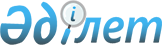 Қазақстан Республикасы Ауыл шаруашылығы министрлігіне ведомстволық бағыныстағы жекелеген мемлекеттік мекемелердің мәселелеріҚазақстан Республикасы Үкіметінің қаулысы 2002 жылғы 2 сәуір N 388



      Қазақстан Республикасының Ауыл шаруашылығы министрлігіне ведомстволық бағыныстағы ұйымдарды оңтайландыру мақсатында Қазақстан Республикасының Үкіметі қаулы етеді:




      1. Қазақстан Республикасы Ауыл шаруашылығы министрлігінің "Республикалық малдәрігерлік зертхана" мемлекеттік мекемесі (бұдан әрі - Мекеме) оған Қазақстан Республикасы Ауыл шаруашылығы министрлігінің "Жануарлар мен құстардың айрықша қатерлі аурулары жөніндегі Оңтүстік-Шығыс аймақтық мамандандырылған малдәрігерлік зертхана" мемлекеттік мекемесін қосу жолымен қайта құрылсын. 




      2. Мекемені қаржыландыру 2002 жылға арналған республикалық бюджетте Республикалық ветеринариялық зертхананы ұстауға әрі материалдық-техникалық жарақтандыруға көзделген қаражат есебінен және шегінде жүзеге асырылады деп белгіленсін. 




      3. Қазақстан Республикасы Ауыл шаруашылығы министрлігі осы қаулыдан туындайтын қажетті шараларды заңнамада белгіленген тәртіппен қабылдасын. 




      4. <*>



      


Ескерту. 4-тармақтың күші жойылды - ҚР Үкіметінің 2004.06.01. N 604


 
 қаулысымен 
.




      5. Осы қаулы қол қойылған күнінен бастап күшіне енеді.

      

Қазақстан Республикасының




      Премьер-Министрі


					© 2012. Қазақстан Республикасы Әділет министрлігінің «Қазақстан Республикасының Заңнама және құқықтық ақпарат институты» ШЖҚ РМК
				